Основная образовательная программа начальной школы:за счет бюджетных ассигнований федерального бюджета - 72за счет бюджетов субъектов Российской Федерации - 0за счет местных бюджетов - 0по договорам об образовании за счет средств физических и (или) юридических лиц -общее количество обучающихся за счет бюджетных ассигнований - 72количество обучающихся иностранных граждан -Образовательная программа основного общего образования в условия перехода на ФГОС (5-9 кл.):за счет бюджетных ассигнований федерального бюджета - 82за счет бюджетов субъектов Российской Федерации - 0за счет местных бюджетов - 0по договорам об образовании за счет средств физических и (или) юридических лиц - 0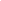 общее количество обучающихся за счет бюджетных ассигнований - 82количество обучающихся иностранных граждан -